UPUTE 28.4.2020. UTORAKUŠUO: ČUVAMO SVOJ OKOLIŠ (VREDNOVANJE): RIJEŠI LISTIĆ IZ PRILOGASOS: ČIŠĆENJE: ZAJEDNO S NEKIM OD UKUĆANA IZAĐI U DVORIŠTE I POMOGNI U ČIŠĆENJU (POKUPI SMEĆE I BACI GA U KOŠ, POMETI TERASU/STAZU, POSPREMI STVARI NA SVOJE MJESTO)KOM: POČETNO ČITANJE I PISANJE: PREPIŠI OVE REČENICE U BILJEŽNICU I  NA CRTU DOPIŠI RIJEČ KOJE NEDOSTAJE (NEKA TI POMOGNE SLIKA KRAJ SVAKE REČENICE). LISTIĆ ZA L.T. JE U PRILOGUIMAM                                              ROKIJA.     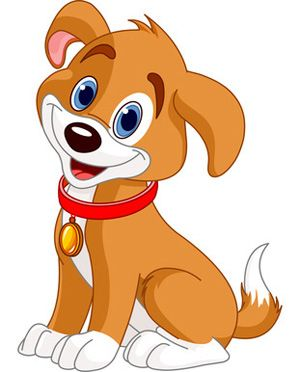 ROKI IMA                                             GODINA.      (5)U DVORIŠTU IMA SVOJU                                                             .     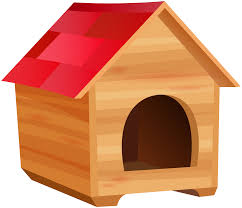 JAKO VOLI LOVITI                                                             .           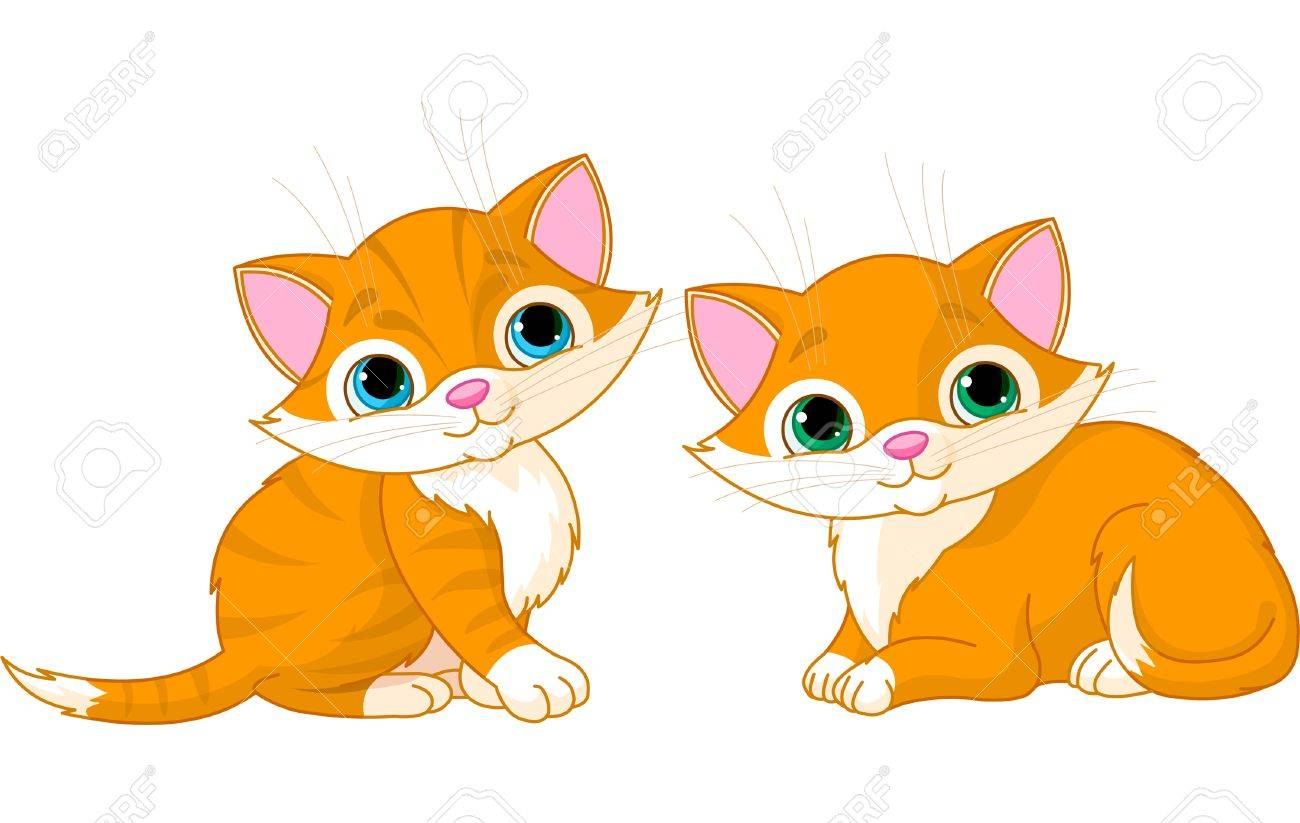 